Отчет о проведении месячника патриотического воспитания.Обновление уголка патриотического воспитания.Дом Павлова и танк, сделанные родителями.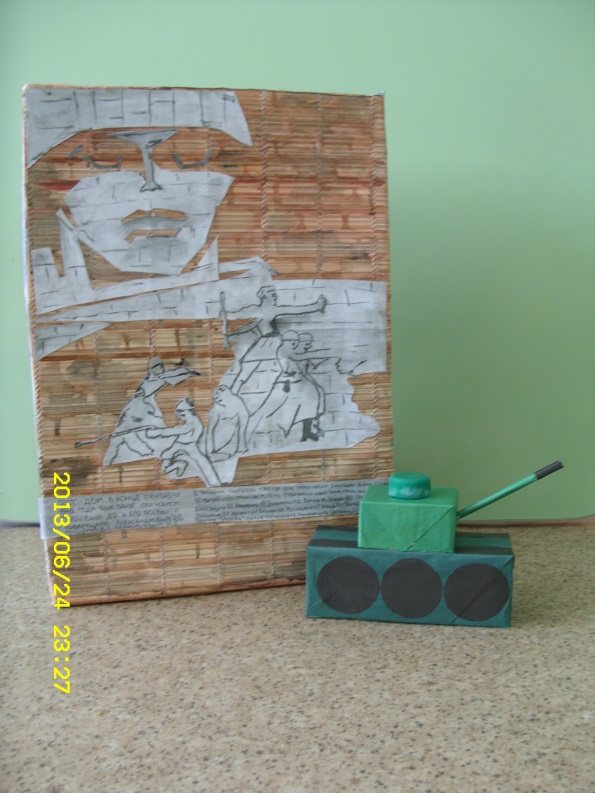 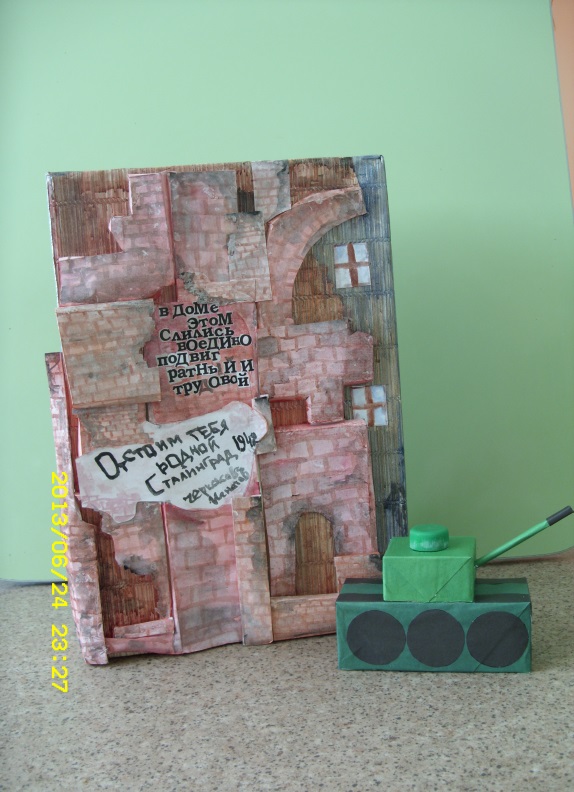 Папка «Народные промыслы России», народные игрушки подготовленные воспитателями.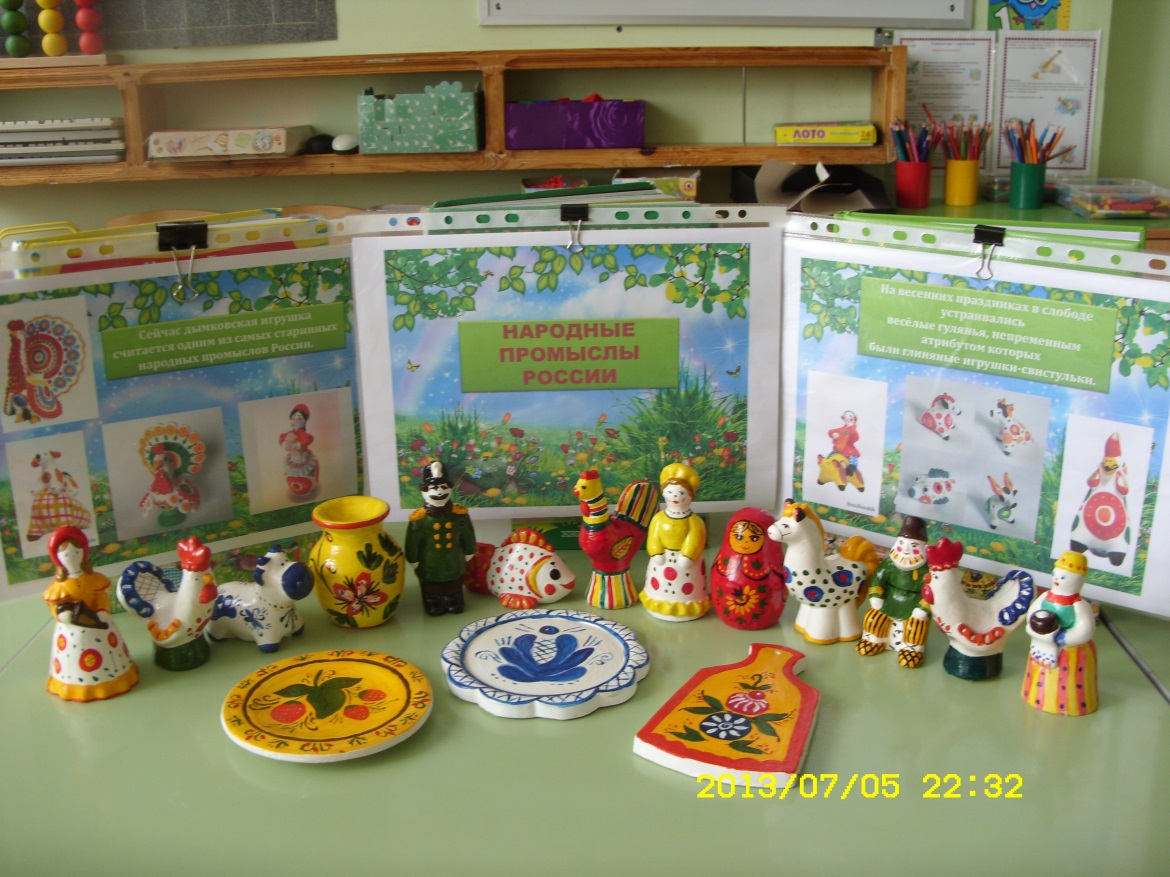 Выставка детско-родительских семейных газет «Боевая слава наших предков».Выполненные семьями Солдатовой Аксиньи и Смирновой Яны.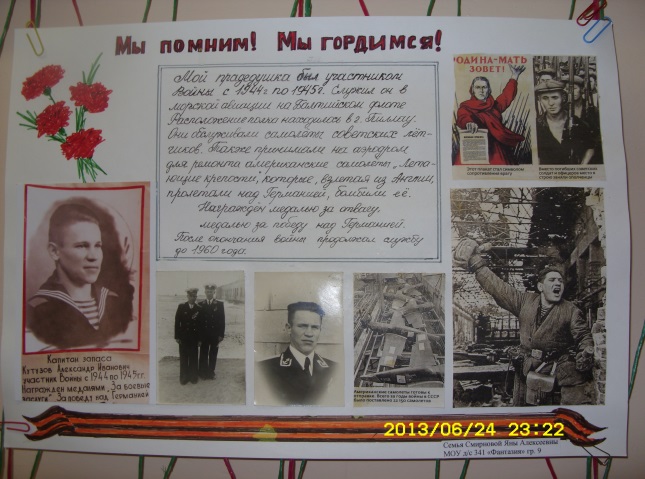 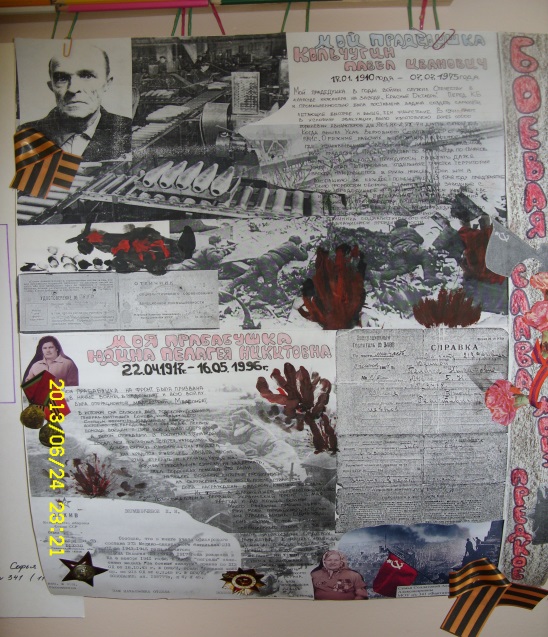 Брошюра для родителей «70 лет Победе!» с планом праздничных мероприятий на 09.05.2015.Ознакомившись с брошюрой, многие родители с воспитанниками посетили памятные места Волгограда.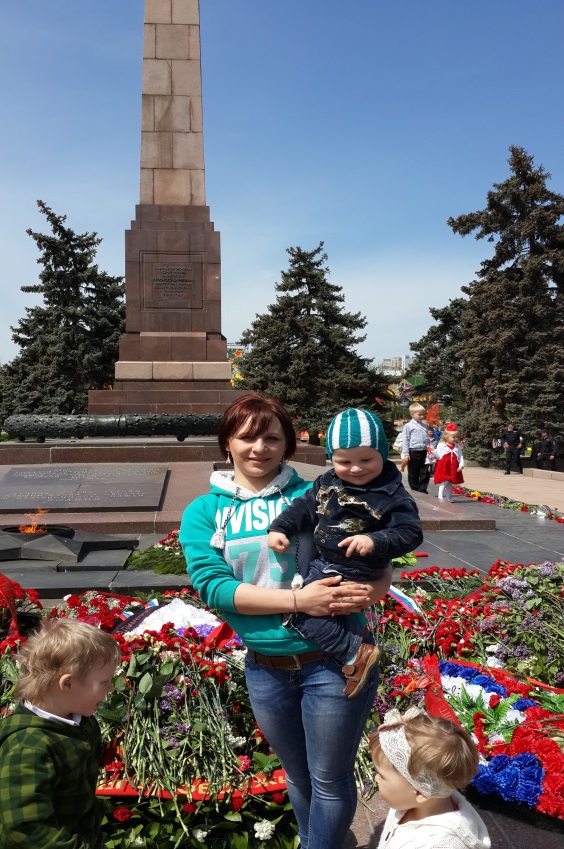 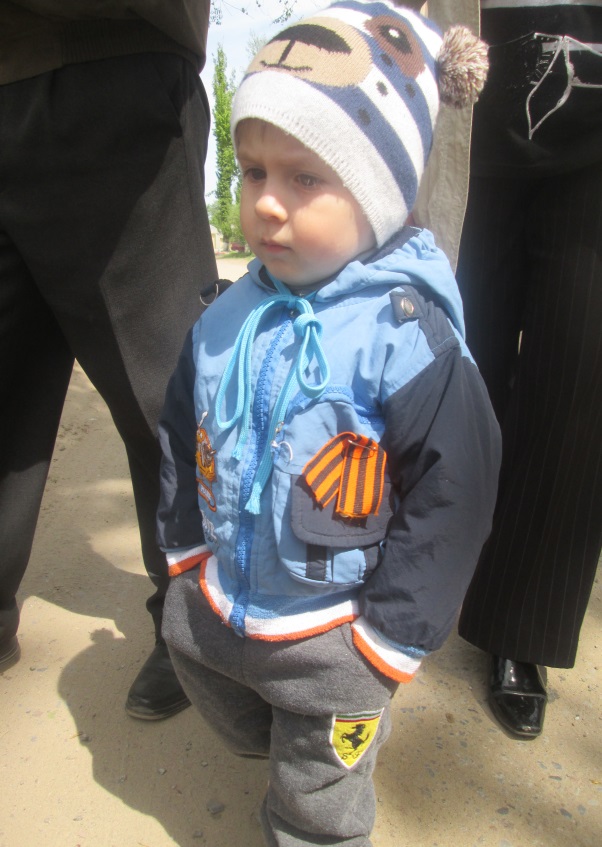 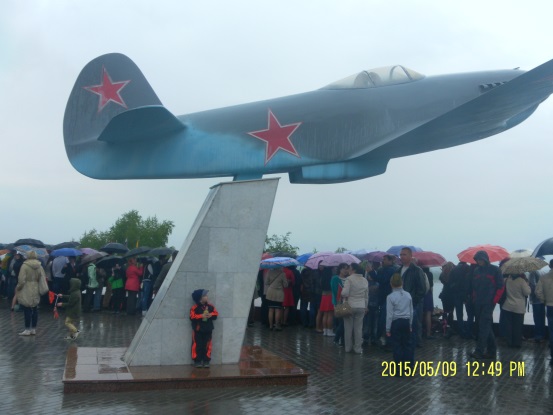 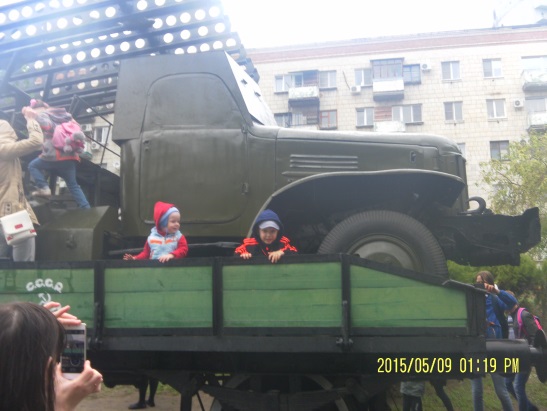 Урок мужества «Кто они? Защитники нашей родины».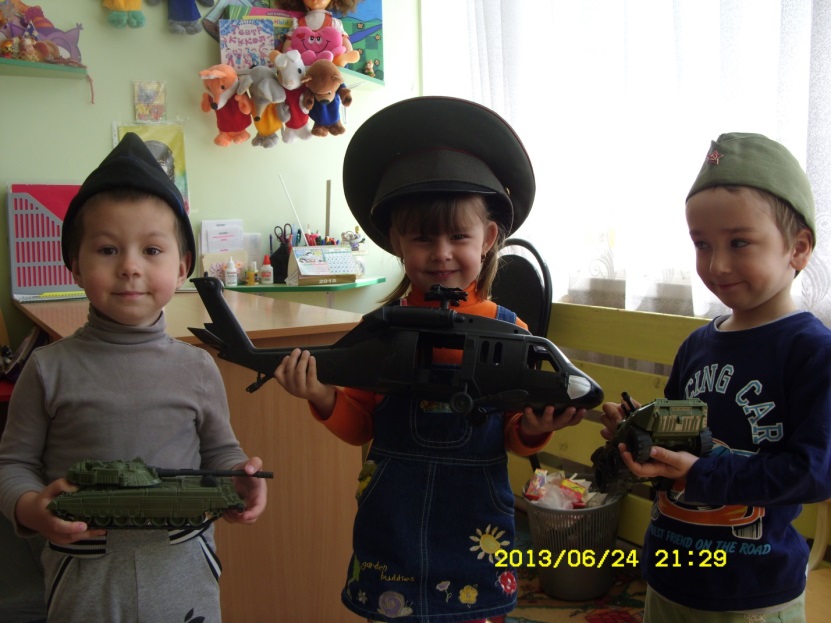 Продуктивная деятельность «Праздничный салют».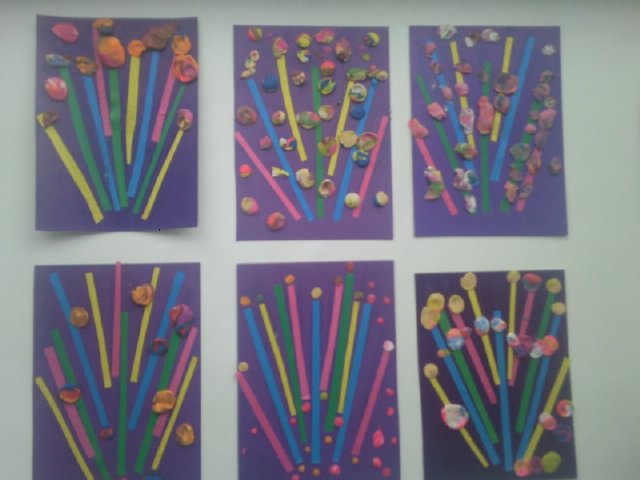 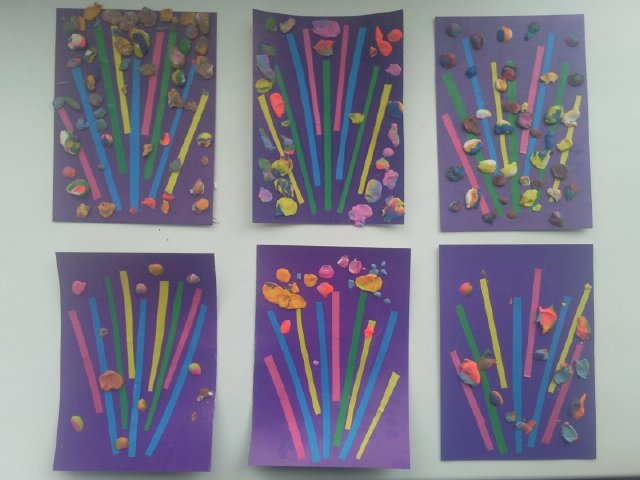 